Magyar Nemzeti MúzeumTanári segédanyag A Magyar Nemzeti Múzeum mint oktatási helyszín lehetőségei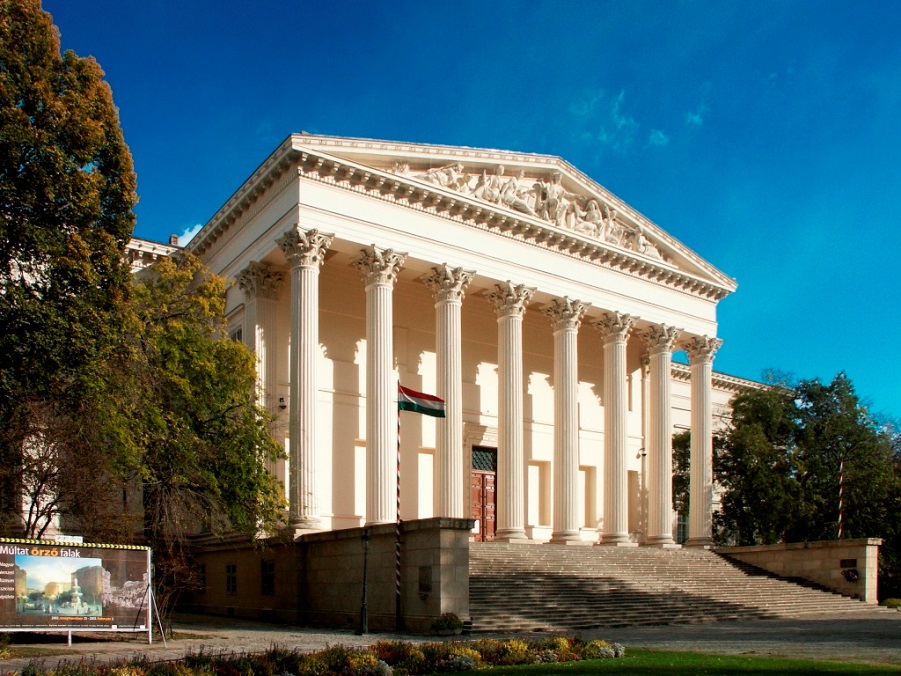 A hely és specialitásaiA Magyar Nemzeti Múzeum feladata, hogy tudományos módszerekkel gyűjtse, megőrizze és bemutassa a Kárpát-medence egykori lakóinak múltját, továbbá a magyar nemzet történetére vonatkozó emlékeket egészen napjainkig. Több millió tárgyat magába foglaló gyűjteményünkben világhírű régészeti leletek, a magyar történelem és a művelődéstörténet felbecsülhetetlen értékű kincsei találhatóak.Jelentősége1802. november 25-én gróf Széchényi Ferenc úgy döntött, hogy gazdag gyűjteményeit „édes hazámnak és a közösségnek hasznára és javára mindörökre és visszavonhatatlanul adományozom, átadom és átruházom”. A nagylelkű adományt uralkodói jóváhagyás erősítette meg. Bár az új intézmény az alapítólevélben változó nevekkel szerepelt (Nemzeti Könyvtár, Országos Múzeum, Nemzeti Múzeum), a kor fogalmai szerint Széchényi gróf a magyar nemzeti könyvtárat alapította meg.A nemzeti múzeumi gyűjtemény egy részének leválásával önálló intézménnyé vált– 1872-ben az Iparművészeti Múzeum, 1896-ban pedig a képtár egy részéből a Szépművészeti Múzeum. Az 1949-es múzeumi törvény kimondta a Néprajzi és a Természettudományi Múzeum különválását és a Széchényi Könyvtár önállósodását. Az 1960-as években néhány kiemelkedő történelmi épületegyüttes a Nemzeti Múzeum szakmai irányítása alá került mint az intézmény vidéki filiáléja, ezzel mintegy országos jelentőségüket hangsúlyozva: a visegrádi Mátyás Király Múzeum, a sárospataki Rákóczi Múzeum és a monoki Kossuth Múzeum, 1985-től pedig az esztergomi Vármúzeum.A Magyar Nemzeti Múzeum 2012-ben további filiákkal gyarapodott, mint például az azóta önálló múzeumi besorolást elért Széchenyi István Emlékmúzeum (Nagycenk). Jelenleg az MNM tagintézményei: MNM Vay Ádám Muzeális Gyűjteménye (Vaja), MNM Báthori István Múzeuma (Nyírbátor), MNM Palóc Múzeum (Balassagyarmat), a Villa Romana Baláca – Római kori villagazdaság és romkert (Nemesvámos), MNM Balassa Bálint Múzeum (Esztergom), MNM Mátyás király Múzeuma (Visegrád), MNM Rákóczi Múzeuma (Sárospatak). 2017. februárjától társintézményként működik tovább a Magyar Nemzeti Múzeum és Semmelweis Múzeum Orvostörténeti Könyvtár és Levéltár. 2017. november 25-én nyílt meg az MNM új, állandó kiállítóhelye a ferencvárosi pályaudvar mellett álló Málenkij Robot Emlékhelyen. SzerepeA múzeumok alapfeladatai között kezdetektől fogva a gyűjtés, megőrzés és a kutatás mellett kiemelt szerepet kapnak az oktatási, közművelődési feladatok. Éppen ezért fontos a Magyar Nemzeti Múzeum számára is, hogy az oktatási intézmények is integrálják a múzeum pedagógiai szolgáltatásait tantervekben.A múzeumpedagógia foglalkozások figyelembe veszik az eltérő életkori sajátosságokat, többféle módszert integrálnak az informális, élményszerű ismeretszerzés érdekében, amely során a múzeumokban felhalmozott tudást kötik össze a tantervi követelményekkel.A múzeum kiemelt szerepet játszik a nemzeti és lokális identitás fejlesztésében, hozzájárul, a történelem, a társadalom, a technikai fejlődés jobb megértéséhez.Azáltal, hogy a kiállításokban a maguk fizikai valóságában megjelennek, elérhetővé, életre kelthetővé válik a történelem, amely a gyereknél is mélyebb megértést, tanulást eredményezhet. Mindazonáltal multiperspektivikus személettel képes akár már egy-egy tárgy kapcsán is bizonyítani tantárgyköziségét, hiszen nem csak a történelmi, de irodalmi, zenei, művészeti, technikai vagy akár fizikai ismeretek is részét képezik egy-egy foglalkozásnak.Aktuális kiállításainkról és programjainkról honlapunkon lehet előzetesen tájékozódni https://mnm.hu/Ingyenes vasúti utazást igénylő dokumentum (fogadónyilatkozat): https://mnm.hu/hu/vasuti-kedvezmenyAmennyiben nem igényelnek múzeumi programot, úgy nyitva tartási időben bármikor érkezhetnek előzetes bejelentkezés nélkül (kedd-vasárnap 10.00-18.00, pénztár zárása: 17.30)Programigénylés esetén a honlapon megadott elérhetőségeink egyikén lehet érdeklődni. (tarlatv@mnm.hu; muzeumpedagogia@mnm.hu)SEGÍTSÉG MOZGÁSKORLÁTOZOTTAKNAKAkadálymentes megközelítés: a múzeum bal oldalán, a Bródy Sándor utca felőli személyzeti portán tudnak bejönni, ahonnan önkéntes munkatársaink segítenek az épületen belüli tájékozódásban, közlekedésben. Az útvonalon mozgássérülteknek kialakított mosdó és pelenkázó helyiség is található.További információ, segítség: Információszolgálat: +36-1-327-7773LÁTÁSSÉRÜLTEKNEKTapintható tárgyakkal várjuk a vakokat és gyengénlátókat a Nemzeti Múzeum teljes állandó kiállításán, emellett a Kelet és Nyugat határán című régészeti kiállításrészünkön pedig speciális hangosvezetőt is igénybe vehetnek.Speciális vezetéseket biztosítunk az érdeklődő csoportoknak kedvezményes áron.Hogyan készítsünk elő egy múzeumlátogatást? Tájékozódjon az adott város/környék múzeumairól és azok kiállításairólBeszéljék meg a diákokkal, hogy milyen típusú múzeum, kiállítás érdekelné őket!Beszéljék meg a diákokkal, hogy szívesen vennének-e részt múzeumi programon, ha igen akkor milyen típusún.(pl. tárlatvezetés, múzeumi óra, élő interpretációs program, múzeumi drámaóra stb). Érdemes mindenképpen tisztázni, hogy az egyes programok milyen módszereket takarnak, hogy tisztában legyen mindenki azzal, mi az pontosan amire érkeznek. A módszerekről érdemes előbb tájékozódni az adott múzeumnál. Belépés és körülményeiA múzeum 10.00 órakor nyit. Korábban nincs lehetőség a múzeum épületébe belépni. Amennyiben foglalkozásra érkeztek: érdemes az egyik kísérőnek rögtön a pénztárhoz állnia, a másiknak pedig a beléptető kapu közelébe, ahol a kollégánk már várja. Fontos tudni, hogy pontosan milyen foglalkozásra, tárlatvezetésre jöttek, mert esetenként nagyon sok program kezdődik egyszerre. Amíg a jegyeket vásárolják a programot tartó kolléga elkísérni a csoportot a ruhatárba és mosdóba.Ha nem foglalkozásra jöttek, akkor érdemes a csoporttal távolabb állni a beléptető kaputól, ahol ekkor már engedik be a jeggyel rendelkező csoportokat.Tudnivalók az épületen belüli közlekedésrőlA főbejárat és pénztárak az első emeleten találhatók. Az előtérben az információs pultban az aktuális kiállítások leporellói, illetve a múzeum térképe is megtalálható, ezen kívül a múzeumban több helyen kihelyezett térképek, és feliratok segítik a tájékozódást. A beléptető kapun belépve jobbra elindulva lehet eljutni a csigalépcsőhöz, amely a földszinti ruhatárhoz vezet. Rendelkezésre áll egyéni, illetve csoportos ruhatár. A csoportos ruhatár kulcsát ruhatáros kollégánk, illetve a csoportot vezető múzeumi kolléga kezeli.A földszinten és félemeleten találhatók mosdók.A büfé a földszinten található, ahol a hozott ételek elfogyasztása is lehetséges, nincs kötelező fogyasztás. Régészeti kiállítás az 1. emeleten található.Történeti kiállítás a 2. emeleten található.Lapidárium -1. emeleten található.Program  kínálatTárlatvezetéshttps://mnm.hu/hu/tarlatvezetesA csoport igényeihez, egyéni érdeklődéséhez igazítható, élményszerű, tárgyközpontú,  hosszabb időszakot bemutató tárlatvezetés. Élő múzeumhttps://mnm.hu/hu/elo-muzeumKülönleges tárlatvezetés egy adott korszakhoz, ahol történelmi karakterek hívják párbeszédre a résztvevőket.Letölthető kiadványok, feladatlapokhttps://mnm.hu/hu/kiadvanyok/muzeumpedagogiai-kiadvanyokEgyéb lehetőségek Ligák harca (Játékosítás a múzeumban)Szabadság állomásai (speciális, egész iskolák számára kidolgozott program az 1848/49-es forradalom és szabadságharc időszakára)Pizsamaparti iskolai osztályoknak is!Múzeumpedagógiai foglalkozásokhttps://mnm.hu/hu/muzeumpedagogia/muzeumi-orakInteraktív, kooperatív technikákra építő, tárgymásolatokkal segített múzeumi óra egy-egy történelmi korszakhoz.Múzeumi drámafoglalkozások https://mnm.hu/hu/muzeumpedagogia/dramapedagogiaProgramigénylés menete: Telefonon vagy e-mailben (preferált) - lehetőleg 3-4 héttel a kért időpont előtt. A múzeum számára szükséges információkProgram típusa, témájaDiákok életkora és létszámaKísérő pedagógus elérhetőségeOpcionális: iskola neve, város neveJavasolt: A választott témában milyen előzetes tudással rendelkeznek. Lehetőségekhez mérten tudunk igazodni a programok során az egyéni igényekhez. Amennyiben a csoportban van fogyatékkal élő diák, vagy a csoportnak bármilyen speciális igénye van mindenképpen jelezze előre!  E-mailes megerősítés küldése. Mit tehetünk a látogatás előtt?Készítsük fel a gyereket a látogatásra. Fontos pár szóban bemutatni az intézményt, beszélni a múzeumok szerepéről, szabályairól. Érdemes feleleveníteni a feldolgozandó témáról szerzett korábbi ismereteiket.Mit tehetünk a látogatás során?Ha foglalkozásra hozták a gyerekeket érdemes felkészíteni. Módszereink interaktivitásra épülnek, és a gyerekek megfigyeléseire, véleményére, nem kifejezetten a tárgyi tudásukra. Erre érdemes felkészíteni őket. Múzeumpedagógiai foglalkozáson ezen felül még csoportmunka, vita, ruhapróba, fegyverhasználat is lehet.Ha egyénileg látogatunk:Vezetést, órát a múzeumi munkatársakon kívül más nem tarthat. Érdemes kiválasztani egy szűkebb korszakot - vagy időarányosan egy megadott kiállításrészt, ami nagyobb hangsúlyt kap a látogatás során.Irányítsuk a diákok figyelmét, adjunk nekik feladatot, akár képességük, érdeklődésük szerint. Tipp: Ha a diákok sportolnak szabad idejükben, akkor érdemes gyűjteni velük a témához kötődő tárgyakat, képeket; stb.Feladatlap - letölthető az mnm.hu oldalról, több témában. De akár a  pedagógus által is összeállítható.Mit tehetünk a látogatás után?Érdemes időt szánni a tapasztalatok összegzésére, a tanultak ismétlésére.Lehetséges módszer a feldolgozáshoz: minden diák írja fel egy-egy papírra, hogy a látogatás során mi tetszett, és mi nem, majd cseréljék ki a padtárssal és mindenki álljon fel. Haladjanak sorba: olvassák fel a diákok egymás megjegyzéseit, ha olyan hangzik el, ami a valakinek a papírjára van írva, akkor azok üljenek le. Ezzel a módszerrel felmérhető, a csoport minden tagjának, hogy melyik élmény jellemzőbb és melyek ritkábbak.Ezt követően beszéljék meg közösen a tapasztalatokat, érdemes több időt szentelni azoknak az élményeknek, amelyeket több diák is megemlített. Digitális gyűjtemény felhasználása, órán, iskolai projekt keretében, vagy szorgalmi feladathoz:http://www.museumap.hu/mnmhttp://opac3.mnm.monguz.hu/online-collection/-/results/inithttps://archeodatabase.hnm.hu/?_ga=2.248882311.1280524101.1553334702-481168927.1551297226MNM Málenkij Robot EmlékhelyA Magyar Nemzeti Múzeum új állandó kiállítóhelye „A pokol bugyrai… „Málenkij robot” – Kényszermunka a Szovjetunióban”, a második világháború után tömegesen elhurcolt nők és férfiak számára állít emléket. A kiállításnak otthont adó, Ferencvárosi pályaudvar mellett álló „atombiztos” épület egykor a Magyar Államvasutak légoltalmi óvóhelye és vezetési pontja volt, ma itt található a központi Málenkij Robot Emlékhely.Magyarország az 1944-es német megszállást és a nyilas uralmat követően sem lélegezhetett fel.  A háború milliókat érintő pusztításai után a szovjet Vörös Hadsereg újabb megpróbáltatás elé állította a lakosságot.
A világháborúban és azt követően több százezer magyar civil esett szovjet fogságba, és került ki a Szovjetunióba, ahol az elsődleges cél nem a foglyok elpusztítása, hanem a háborúban elpusztított ország újjáépítése volt. Miután Magyarországra érkezett a Vörös Hadsereg, nyomukban hadifogolygyűjtő-táborok jöttek létre, ahonnan a foglyokat folyamatosan bevagonírozták, majd a Szovjetunió különböző területeire, "málenkij robotra" szállították.A háború következtében megnőtt fogolylétszám miatt a GUPVI, a külföldiek Gulagjaként emlegetett táborok száma is jelentősen több lett. A munkatáborok mindennapjai szigorú szabályok között zajlottak: hajnali ébresztő, órákon át tartó sorakozó és létszámellenőrzés, ételosztás, majd 12-14 óra munka után térhettek csak vissza az emberek. A nők és a férfiak kivétel nélkül mind kemény fizikai munkát végeztek, és napi teljesítményük után kapták meg következő napi fejadagjukat. Az étel mennyisége és minősége, a nehéz munka, valamint a borzasztó higiéniás viszonyok is mind közrejátszottak abban, hogy a táborokban egymást érték a halálesetek. Az embertelen körülmények következtében megközelítőleg 300 ezer magyar veszíthette életét a Szovjetunióban.A kiállítás fényképeken, plakátokon, visszaemlékezéseken és túlélőktől származó tárgyakon keresztül mutatja be Magyarország második világháborús végnapjait, a kényszermunkára elhurcoltak keserves mindennapjait, és a hazatérés keserédes pillanatait.
A Magyar Nemzeti Múzeum újonnan megnyílt kiállítóhelyén mobiltelefonos applikáció, multimédiás alkalmazások, múzeumpedagógiai foglalkozások segítik a különböző korú látogatókat abban, hogy átérezzék a "malenkij robotra" elhurcolt százezrek kilátástalan helyzetét.Cím: 1097 Budapest, Fék utca 6. Nyitva tartás: Hétfő-vasárnap  (regisztrációt követően)A bunker épületben csak csoportos látogatás lehetséges. (Minimum 5 fő, maximum 40 fő)A csoportok fogadása előzetes bejelentkezés alapján lehetséges.
További információk és jelentkezés: malenkij@mnm.hu, +36 30 701 5223
Fontos, hogy az egyéni látogatói alkalmakra is előzetesen regisztrálni kell a malenkij@mnm.hu e-mail címen.A kiállítóhely egyénileg és csoportosan is csak előzetes bejelentkezés után, vezetéssel látogatható.Csoportos látogatásSok szeretettel várunk felnőtt, nyugdíjas és 7-12. osztályos csoportokat is. Az Emlékhely alkalmas színtere lehet megemlékezéseknek, rendhagyó történelem óráknak. Múzeumpedagógiai foglalkozást tudunk biztosítani.
Csoportokat 5-40 főig tudunk fogadni előzetes bejelentkezéssel. Csoportos látogatás esetén kérjük, három nappal előre jelezzék igényüket.Az iskolás csoportoknak tanítási időben díjmentes vasúti kedvezményt biztosítunk! Érdeklődni a malenkij@mnm.hu e-mail címen lehet.Egyéni látogatás módjaAz előre meghirdetett alkalmakat honlapunkon, a malenkij.hu weboldalon valamint az MNM Málenkij Robot Emlékhely facebook oldalán tudják nyomon követni.További információkA helyszínen kizárólag készpénzes jegyvásárlás lehetséges.
Előzetes jegyváltás: online a jegymester.hu weboldalon vagy a Magyar Nemzeti Múzeum főépületében.
A program körülbelül 1,5 órát vesz igénybe.
Felhívjuk szíves figyelmét, hogy az óvóhely épületében az akadálymentesítés nem megoldott!
A Google Play-ből letölthető ingyenes mobil applikációnkkal (Pokoli kiállítás – Málenkij robot) gazdagíthatják az élményt.